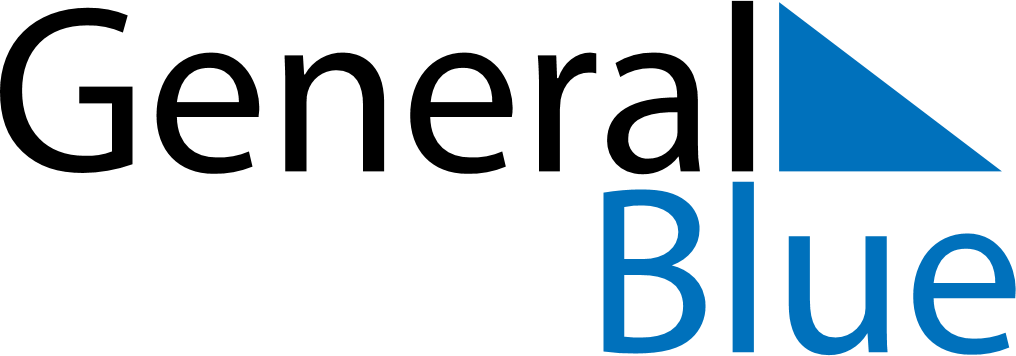 2027 – Q2Grenada  2027 – Q2Grenada  2027 – Q2Grenada  2027 – Q2Grenada  2027 – Q2Grenada  AprilAprilAprilAprilAprilAprilAprilMondayTuesdayWednesdayThursdayFridaySaturdaySunday123456789101112131415161718192021222324252627282930MayMayMayMayMayMayMayMondayTuesdayWednesdayThursdayFridaySaturdaySunday12345678910111213141516171819202122232425262728293031JuneJuneJuneJuneJuneJuneJuneMondayTuesdayWednesdayThursdayFridaySaturdaySunday123456789101112131415161718192021222324252627282930Apr 24: Carriacou Maroon and String Band Music FestivalMay 1: Labour DayMay 16: PentecostMay 17: Whit MondayMay 27: Corpus Christi